 The Biography News The Biography News The Biography News The Biography NewsYOUR HEADLINE GOES HEREYOUR HEADLINE GOES HEREYOUR HEADLINE GOES HEREYOUR HEADLINE GOES HEREPICTURE OF YOUR INVENTOR HEREYOUR NARRATIVE NONFICTION GOES HEREESSAY FORMAT W/ BOXES AND BULLETS TO SHOW CHARACTER TRAIT AND EXAMPLESYOUR NARRATIVE NONFICTION GOES HEREESSAY FORMAT W/ BOXES AND BULLETS TO SHOW CHARACTER TRAIT AND EXAMPLESYOUR NARRATIVE NONFICTION GOES HEREESSAY FORMAT W/ BOXES AND BULLETS TO SHOW CHARACTER TRAIT AND EXAMPLES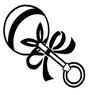 BIRTHS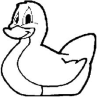 YOUR CHOICEPROBLEM YOUR CHARACTER FACED, AND ITS SOLUTIONPROBLEM YOUR CHARACTER FACED, AND ITS SOLUTIONADVERTISEMENT FOR YOUR CHARACTER’S INVENTIONADVERTISEMENT FOR YOUR CHARACTER’S INVENTIONYOUR CHOICEDEATHS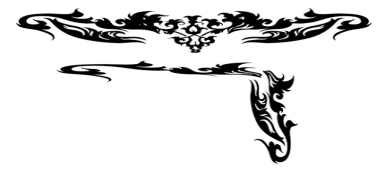 